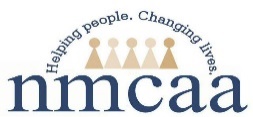 INSTRUCTIONS FOR COMPLETING THE HEAD START CHILD AND FAMILY DEVELOPMENT PROGRAM CLIENT INTAKEONE application must be completed for EACH child, who is applying for a program.Please note that for GSRP if the family has joint custody and neither parent receives child support, an application must be done with both parents.Applications should be taken in person rather than over the phone.  During an in person interview, sensitive information may be shared from the family.  This will also help to build a strong relationship foundation for appropriate services for children and families. Agency Policy: Staff who intentionally violate eligibility rules would be in violation of the NMCAA Standards of Conduct and are subject to discipline up to and including termination.Applications will not be sent to EHS Manager or ERSEA Manager unless every item is complete on the application and all income is verified (no incomplete applications).  Note: Applications can now be processed even if you are having trouble documenting the age of the child.Program: write in 1st choice and 2nd choice if more than one program in area.School District: write school district the child/family currently lives in.Age: child’s age by September 1st of program year for HS and GSRP.  EHS compute the age of the applicant based on date of application. GSRP Eligible: if the applicant is age eligible for GSRP, circle Y (4 before 9/1).Early Entry: if the applicant will be 4 between 9/1-12/1	Eligibility Factor: number of eligibility factors based on GSRP criteria on page 2. Refer to EHS/HS: if family was referred to EHS or HS circle Y. Section 1	Child’s legal name: Last/First as it appears on the birth certificate.Section 2	Date of birth in the form of MM/DD/YYYY; if the month/day/year are less than 10, include a zero in the number. For example, August 4, 2017 would be written 08/04/2017.	                                         Section 3  	Phone:  Phone numbers (include area code).  Circle H if this is a home 			           number; circle M if this is a number where you can only leave a message; circle W if this is a work phone number or C if this is a cell number		Text: If the family would like text messages, circle Y. Section 4        Parent/Guardian/Foster name(s):  First and last names of parents/guardians (for    example, Joe/Mary Jones or Joe Jones/Mary Smith). NOTE:  EHS pregnant mom                            is the EHS applicant.  New intake done for newborn.Section 5	List street address, city, zip code and county:  If a P.O. Box is used for mailing be sure to list it in the PO Box section.  NOTE: Applicant must live in Michigan to apply.Section 6  	Child’s Health Insurance and Number: print health insurance company and policy numbers. If the child is on Medicaid, write Medicaid and the number here.  Child’s Medical Home/Physician’s Name: if the child has an established medical home and/or physician, write the name of the practice or doctor’s name. Dental Insurance and Number:   If the child has dental insurance print the name of the company and the number.  If the child is on Medicaid, write Medicaid and the number here. 	Child’s Dentist name:  if the child has an established Dentist, write their name here. Section 7	Child’s Primary Language in home:  write in the child’s primary language at home.  	Secondary Language:  write in the child’s secondary language at home.  If English is the Second Language, circle ESL in Section 19.	Does anyone in the home speak another language: circle Y is anyone in the home speaks a different language then the child.  Be sure to specify the language. Section 8	Is the child related to an employee of NMCAA:  if the child has a family relationship (parent, grandparent, aunt, uncle, etc.) circle Y and write the relationship.Section 9	Ethnicity Hispanic/Latino: circle Y if child is Hispanic/Latino, circle N if they are not. 	Race: Circle the code letter for race; AI/AN-American Indian or Alaska NativeAsian-AsianB/AA-Black or African AmericanNH/OPI-Native Hawaiian or Other Pacific IslanderW-WhiteSection 10	Gender: Circle M for male; F for female.Section 11	Program year for HS child:  Circle the program year (1st, 2nd, 3rd) that this child 		           would enter if enrolled.                      Transition from EHS - Transitioning EHS child, circle YSection 12  	Parental Status:  Circle the appropriate parental status.  Foster Care Children and Children placed in Kinship care by MDHHS are considered a family of one. The income for the Foster Child is the personal needs money or the Foster Care Stipend.                        # Of People In Family: the number of persons in the applicant’s immediate family (by blood, marriage, or adoption that you are using for income).  EHS intakes can include the unborn baby in the family number if app is for the pregnant mother.  For EHS - Once the baby is born a Change of Status needs to be done to drop the mother and add the baby to EHS.  Also a new application needs to be done for the baby.  Head Start/GSRP applications do not count the unborn baby; but once the baby is born staff will do a change of status.# Of Children In Family: indicate the total number of children in the family.  Birth-3 years: the number of children in the family who are 0-3 years old.  4-5 years: the number of children in the family who are 4-5 years old.	Section 13   	Early On/ISD Diagnosed Disability: If the child has a current IEP from Early On/ISD circle Y and describe the disability. Suspected Disability: Is the child suspected having a disability?  Circle Y and describe the suspected disability.  Special Accommodations Needed:  If the child has a special need that needs an accommodation circle Y and describe the need.  Example:  child will need a special chair, a ramp to get into the school, or help in some way to accommodate the child. Section 14      Medically Diagnosed Allergies:  Indicate any diagnosed allergies. Example: eggs, milk, wheat. Chronic / Serious Health and/or Dental Concerns?  If there are any chronic health and/or dental concerns for the applied child describe. If this Health Concerns is a serious child health problem (for the applied child) or a Fetal Health Risk for the pregnant mom (applying for the unborn baby)—please circle HLTH or FETAL HLTH in Section 19. Section 15  	Was child professionally referred to program:  If the child was referred to the 		                           program from an agency/professional outside of EHS/HS, circle Y and indicate the agency and why.  How did you hear about us: write how the family heard about the program.Section 16   	MDHHS Case #: write MDHHS case number if they have one. 	Food Assistance (FAP):  If the family currently receives Food Stamps/Snap, circle Y.  MDHHS Child Care Subsidy: If the family currently receive Child Care Subsidy, circle Y.Healthy Families America: If the family currently is enrolled in the Healthy Families America program, circle Y. 		Women Infant Children (WIC): If the family currently is enrolled in WIC, circle Y. Maternal Infant Health Program (MIHP): If the family currently is enrolled in MIHP, circle Y.50/50 Custody without Child Support: If the family has 50/50 custody without either family receiving child support, circle Y.  An application must be completed with both families.  Describe any custody arrangements, example, week on week off.  Section 17	Pregnant Mother: if the mother of the applicant is currently pregnant, circle Y and write in the due date. Section 18	Veteran: if anyone in the family is a Veteran, circle Y. Active Military: if anyone in the family is Active Military, circle Y.  Section 19      Any specific family need/crisis or changes:  If the child/family have any specific needs/crisis or changes, circle Y and describe.  Also indicate Other Social Services needs from the priority criteria, circle ALL that apply:H-High social service needM-Medium social service needHiRisk-high risk familyHLTH-Serious child health problem (applied child only)  FETAL HLTH RISK-Serious child fetal health risk (preg. mom)ESL-English as a Second Language*Please do not write anything in this section that you would not want the parent to see.  For EHS and HS applications you must circle the above choices so that priority points will be given to the family.  Additional comments regarding income and clarification can be written on the Family Income Status/Staff Documentation Form.Section 20	First and Last name of Parent/Guardian/Foster in family: In this section, enter information about one or two adults in the family (related to the child by blood, marriage or adoption) whose income you are using on the intake.  Print their first and last names, date of birth (MM/DD/YY), and gender by circling M or F.  		Code the next two columns from the following:      Education Level Completed:Present Employment Status:Can write occupation in this space also if preferred.  Write homemaker if the person is a stay at home parent or Guardian and does not receive income or unemployment.  If an adult is in school but also is working full or part time, circle all that apply.Section 21	First and last name of children in the family (additional children listed on page 2): In this section enter information about any children living in the home (must include first and last names, date of birth, and gender).  The applicant is considered C01 (child #1) you do not need to re-enter information about this child that’s already shown on the application.  For the applying child, do circle the appropriate code in the last two columns (see the appropriate codes below). For all other children in the home, fill in the name, birthdate and gender as well.  Circle the appropriate codes in the last two columns; according to the following:                                    Related to:				B12:  Child is related to both adults listed in section 20. This would 					                      include step parents and foster parents.				A01:  Child is related only to the first adult listed.				A02:  Child is related only to the second adult listed.			   How related:				C:  Natural or adopted child (includes stepchild)				F:   Foster Child		R:  Relative				G:  Grandchild		O: OtherSection 22	Income (list by family member) Gross Income (Total Income) before any deductions are taken. List income by family member.  Please see the HS Definition of Income; the GSRP Eligibility Guidance and the EHS / HS Fact sheet.  Military and Homeless income also have additional guidance.  Refer to Income Document Sample Packet for specific examples.  Application Reminder Card also list income and indicates that the 2018 Fed Tax Return or W2’s are the preferred income.If you are using pay stubs to calculate the family income you will need to show your math on the proof of income.  If you need more space, use a separate sheet of paper.  Please remember that we do count overtime.Income must go back the last 12 months from the date of application—or use last years Income Tax.  Current income can be annualized if the family has had a job loss or significant loss of income. You must use the gross income amount.   For families that are self-employed - staff will take the total income and subtract line 27 from Total Income of the 1040.                             Enter the annual (yearly) income of family.  Indicate where the family member worked under source/employer.  Add up all income from each family member and write in the Total Yearly Income box.   Standardized Income Pieces:	At the time of application, count income for all in the house, including a new spouse.GI Bill, Social Security Survivor benefit for children count.  Adoption Subsidy Income, veteran disability and survivor benefits.When calculating Child Support, Social Security and SSI, do not count the medical dollars if it goes to another source and the family does not receive it.Count the income of a Guardian and those that have Power of Attorney.  Supporting documents are needed for Guardianship and Power of Attorney.  Do not count the income of a Foster Parent or Kinship Care parent.  Tribal Per Cap amount can be found on the 1040 in the other box. Use Adjusted Gross Income (Box 4) on a 1040 EZ.  Write all the clarifying notes to make income calculations and proof of income very clear.  If an income document is not real recent, but the family is still receiving the same amount, have the family write that they are still receiving this amount and have them sign their name.  You must attached a copy of all proof of income to the application.   For EHS/HS circle E = Eligible (at or below 100% FPL) or O = Over-income (over 100% FPL).  For GSRP circle E (at or below 250% FPL) or O (over 250% FPL).Circle Returning 2nd Year Income Eligible if the applying child attended the previous year and was income eligible during that school year. Section 23	Do you currently receive:  Circle Y for any that apply to the applicant; Foster/Kinship Care, FIP, Supplemental Security Care, Homeless.   See Eligibility Verification for more information about eligibility. Section 15  	Certification:  Ask parent to read the certification statement printed on the application.  Parent must then sign and date the application.Income Verified:  check all boxes that indicate how the information was verified.Age Verified: check a box to indicate how the information how age was verified. Please make a copy of supporting documents. Signature of verifying staff member:  As the verifying staff member, you sign the form here and write in the date (MM/DD/YY) when the information was verified.  Page 2 of Intake:Section 21 continued: write additional children in this section. GSRP Criteria (for age eligible students only)                                      There are seven program eligibility factors used to determine GSRP eligibility:Low family incomeDiagnosed disability or identified developmental delaySevere or challenging behaviorPrimary home language other than EnglishParent(s) with low educational attainmentAbuse/neglect of child or parentEnvironmental riskWhen deciding whether a situation or condition should be considered a risk factor, the most important question to ask is whether and how the situation puts the child at risk for low educational attainment and how the risk factor will have a negative impact on the child’s development.  If the situation or condition is not something that puts the child’s educational future at risk, then it is not a risk factor for that child.  Each eligibility factor can only count for 1 point no matter how many risk factors are listed within that box.  Release of Application InformationParent/Guardian/Foster Parent must sign this section to authorize the sharing of the application to other programs for the likelihood of benefiting from an educational experience.  Four Year-Old Head Start Eligibility Waiver	This is for children that are Head Start eligible but prefer to attend a GSRP classroom.  The family member must write the reason of their preference.  A Release to Serve a Head Start Eligible Child in the GSRP form must be completed and signed by a Head Start representative.  The Head Start/GSRP Eligibility Verification or Early Head Start Eligibility Verification:This form must be completed with each application.  (Joint Custody GSRP applications have an additional Eligibility Verification form.)Complete the top section for enrolling year and GSRP Quintile percentage.  Child’s NameParent’s NameChild’s Date of BirthProgram/Site applying forCheck Yes or No if interview was conducted in personCheck all that apply for eligibility:                        SSI-Supplemental Security Income:  if received by any family member. SSI is also counted as income for GSRP.                        Homeless: Staff completes the Families in Transition Questionnaire & Release with the applying family if there is a question about the family being Homeless -confirm status through McKinney Vento Homeless Liaison. Foster/Kinship Care: Supporting documents must be included, court paperwork, Foster Care Card or foster care subsidy. 	FIP: (MDHHS Cash Assistance) income must be included in the income section for GSRP	IEP: EHS & HS File must include copy of current eligibility documentation.  A child having an IFSP/IEP does not make the family eligible for EHS or Head Start. 1755 services would make a child eligible for GSRP.Please note that FIP and SSI do not automatically make a family eligible for GSRP.  You will need to show the total amount on income on the application.  A child in foster care or a child homeless is eligible for GSRP.  An IEP must recommend placement in an inclusive preschool setting to make a child eligible for GSRP.  GSRP lead can help determine this.Check all documents used to determine eligibility.  Reminder all documents must be attached to application.Write favorite things about their family.Family prefers 4 hour or 7 hour programTransportation needsWhat school do siblings attendStaff Signature of person determining eligibilityStaff name of person determining eligibilityVerifying signature of person verify on documents, income and applicationFamily Income Status/Staff Documentation and Third Part Documentation:Clarification comments on the Family Income Status form ensure that the status            of child support, unemployment and any other income related information is documented.   Please use Third Party Documentation form as needed to obtain documentation from a person providing housing or daily expenses, or documentation from an employer.  G9:    Grade 9 or lessCTG: Vocational or Trade SchoolG10:  Grade 10COL: Some college or advanced trainingG11:  Grade 11AD: Associates DegreeG12:  Grade 12BD: Bachelor’s DegreeHSG: High School GraduateMD: Master’s DegreeGED: General Educational DevelopmentF:  Full Time (35 or more hours per week)P:  Part Time (Less than 35 hours per week)U:  Unemployed (homemaker)S:  Seasonally employedR:  Retired or disabledT:  In training or school